ΕΡΤ Α.Ε.ΔΙΕΥΘΥΝΣΗ ΔΙΕΘΝΩΝ ΤΗΛΕΟΠΤΙΚΩΝ ΠΡΟΓΡΑΜΜΑΤΩΝΠΡΟΓΡΑΜΜΑ ΔΟΡΥΦΟΡΙΚΗΣΕβδομαδιαίο πρόγραμμα  22/09/2018 - 28/09/2018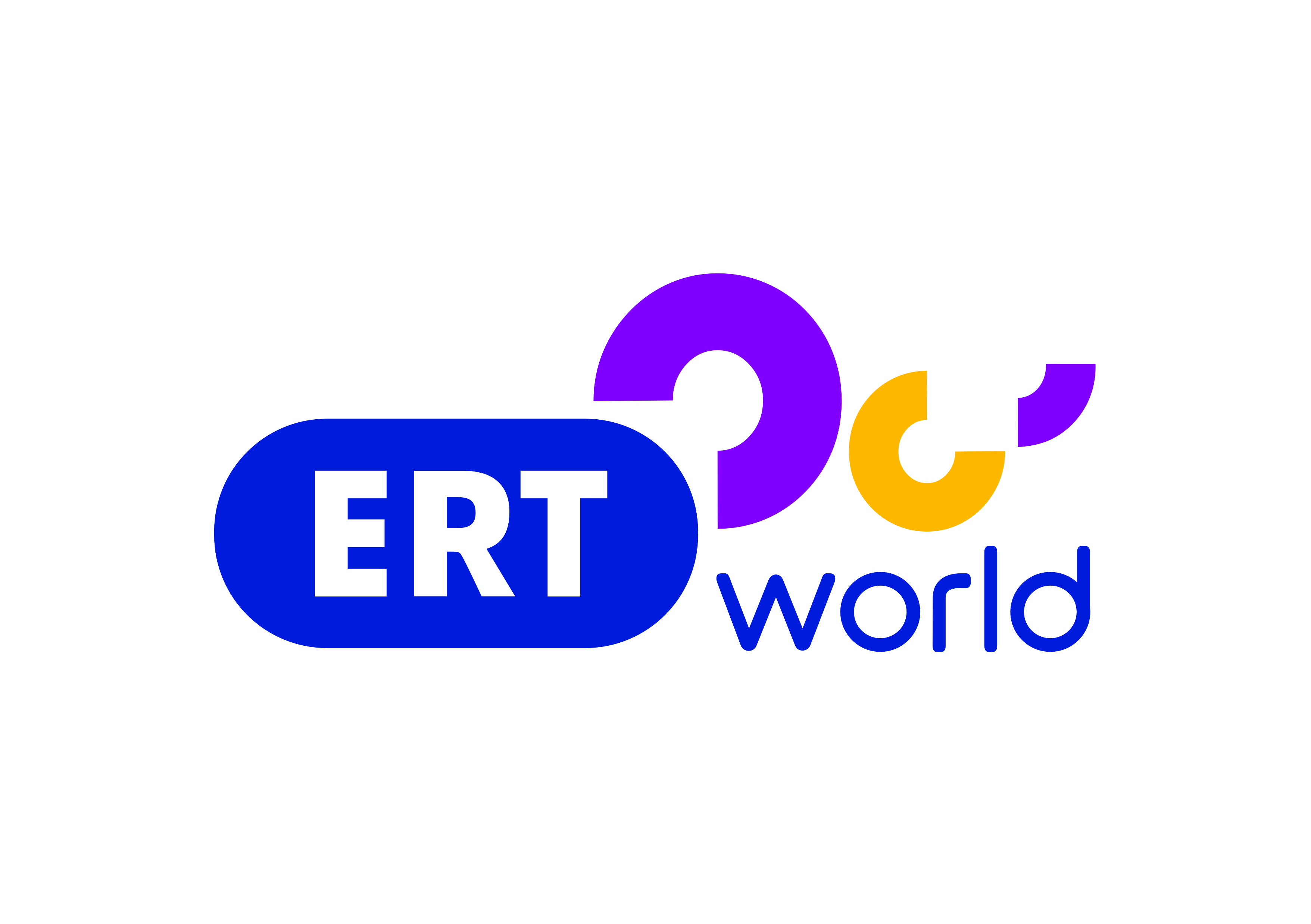  Σύνθεση και Ροή ΠρογράμματοςΣΑΒΒΑΤΟ, 22/0906.45		ΜΑΖΙ ΤΟ ΣΑΒΒΑΤΟΚΥΡΙΑΚΟ 10.10		ΟΙ ΔΡΟΜΟΙ ΤΟΥ ΘΡΥΛΟΥ «Ο ΘΕΟΦΡΟΥΡΗΤΟΣ ΜΥΖΗΘΡΑΣ - ΜΥΣΤΡΑΣ»10.50		ΕΛΛΗΝΙΚΟΙ ΠΑΡΑΔΟΣΙΑΚΟΙ ΟΙΚΙΣΜΟΙ «ΞΑΝΘΗ»11.30		ΠΡΟΒΑ ΓΑΜΟΥ «ΓΙΑΝΝΙΤΣΑ»12.00		ΔΕΛΤΙΟ ΕΙΔΗΣΕΩΝ12.30		ANIMERT «THE EDGE»13.00		ΜΝΗΜΕΣ ΧΑΡΑΣ «Η ΙΣΤΟΡΙΑ ΤΗΣ ΕΝΩΣΗΣ ΤΗΣ ΚΡΗΤΗΣ ΜΕ ΤΗΝ ΕΛΛΑΔΑ» 14.00		ΑΡΧΑΙΩΝ ΔΡΑΜΑ «ΗΛΕΚΤΡΑ ΤΟΥ ΣΟΦΟΚΛΗ – ΘΩΜΑΣ ΜΟΣΧΟΠΟΥΛΟΣ»15.00		ΔΕΛΤΙΟ ΕΙΔΗΣΕΩΝ16.00		ΠΡΟΣΩΠΙΚΑ «Ο ΣΠΟΥΔΑΙΟΣ ΜΑΕΣΤΡΟΣ ΚΑΙ ΣΥΝΘΕΤΗΣ ΓΙΩΡΓΟΣ ΚΑΤΣΑΡΟΣ» 17.00		28 ΦΟΡΕΣ ΕΥΡΩΠΗ «ΧΡΥΣΗ ΠΕΝΤΑΔΑ»17.50		GREEKS «ΜΕΓΑΣ ΑΛΕΞΑΝΔΡΟΣ, ΠΟΔΟΣΦΑΙΡΙΚΟΣ ΣΥΛΛΟΓΟΣ»18:35 		ΠΡΩΤΑΘΛΗΜΑ SUPER LEAGUE - PRE GAME19:00		ΠΡΩΤΑΘΛΗΜΑ SUPER LEAGUE – 4Η ΑΓΩΝΙΣΤΙΚΗ           		"ΑΤΡΟΜΗΤΟΣ ΑΘΗΝΩΝ – Α.Ε.Λ." (Ζ) 		ΑΠΕΥΘΕΙΑΣ ΜΕΤΑΔΟΣΗ ΑΠΟ ΤΟ ΔΗΜΟΤΙΚΟ ΣΤΑΔΙΟ ΠΕΡΙΣΤΕΡΙΟΥ20.55		ΚΕΝΤΡΙΚΟ ΔΕΛΤΙΟ ΕΙΔΗΣΕΩΝ22.00		ΝΕΟΣ ΕΛΛΗΝΙΚΟΣ ΚΙΝΗΜΑΤΟΓΡΑΦΟΣ «ΤΟ ΔΕΝΤΡΟ ΠΟΥ ΠΛΗΓΩΝΑΜΕ»23.10		ΑΘΗΝΑ ΚΑΛΕΙ ΜΟΣΧΑ «ΕΘΝΙΚΟ ΘΕΑΤΡΟ – ΘΕΑΤΡΟ ΒΑΧΤΑΝΓΚΟΦ: ΟΙΔΙΠΟΥΣ ΤΥΡΑΝΝΟΣ»------------------------------------------------------------------------------------------------------------00.00		ΦΕΣΤΙΒΑΛ ΤΑΙΝΙΩΝ ΜΙΚΡΟΥ ΜΗΚΟΥΣ ΔΡΑΜΑΣ 00.10		ΜΝΗΜΕΣ ΧΑΡΑΣ «Η ΙΣΤΟΡΙΑ ΤΗΣ ΕΝΩΣΗΣ ΤΗΣ ΚΡΗΤΗΣ ΜΕ ΤΗΝ ΕΛΛΑΔΑ» 01.00		ΑΡΧΑΙΩΝ ΔΡΑΜΑ «ΗΛΕΚΤΡΑ ΤΟΥ ΣΟΦΟΚΛΗ – ΘΩΜΑΣ ΜΟΣΧΟΠΟΥΛΟΣ»02.00		ΠΡΟΒΑ ΓΑΜΟΥ «ΓΙΑΝΝΙΤΣΑ»02.30		ANIMERT «THE EDGE»03.00		ΠΡΟΣΩΠΙΚΑ «Ο ΣΠΟΥΔΑΙΟΣ ΜΑΕΣΤΡΟΣ ΚΑΙ ΣΥΝΘΕΤΗΣ ΓΙΩΡΓΟΣ ΚΑΤΣΑΡΟΣ» 04.00		28 ΦΟΡΕΣ ΕΥΡΩΠΗ «ΧΡΥΣΗ ΠΕΝΤΑΔΑ»05.00		ΝΕΟΣ ΕΛΛΗΝΙΚΟΣ ΚΙΝΗΜΑΤΟΓΡΑΦΟΣ «ΤΟ ΔΕΝΤΡΟ ΠΟΥ ΠΛΗΓΩΝΑΜΕ»06.05		ΑΘΗΝΑ ΚΑΛΕΙ ΜΟΣΧΑ «ΕΘΝΙΚΟ ΘΕΑΤΡΟ – ΘΕΑΤΡΟ ΒΑΧΤΑΝΓΚΟΦ: ΟΙΔΙΠΟΥΣ ΤΥΡΑΝΝΟΣ»ΚΥΡΙΑΚΗ, 23/0907.00		ΕΛΛΗΝΙΚΟΙ ΠΑΡΑΔΟΣΙΑΚΟΙ ΟΙΚΙΣΜΟΙ «ΜΟΝΕΜΒΑΣΙΑ»07.30		ΟΜΜΑ ΣΤΙΣ ΤΕΧΝΕΣ08.00		ΘΕΙΑ ΛΕΙΤΟΥΡΓΙΑ 		ΑΠΟ ΤΟΝ ΙΕΡΟ ΚΑΘΕΔΡΙΚΟ ΝΑΟ ΑΘΗΝΩΝ 10.30		ΦΩΤΕΙΝΑ ΜΟΝΟΠΑΤΙΑ «ΤΑ ΜΟΝΑΣΤΗΡΙΑ ΤΗΣ ΚΥΠΡΟΥ» 11.30		ΟΙ ΔΡΟΜΟΙ ΤΟΥ ΘΡΥΛΟΥ «ΤΟ ΙΕΡΟ ΝΗΣΙ - ΔΗΛΟΣ» 12.00		ΔΕΛΤΙΟ ΕΙΔΗΣΕΩΝ12.30		ΑΠΟ ΠΕΤΡΑ ΚΑΙ ΧΡΟΝΟ «ΓΑΛΑΞΙΔΙ»13.00		ΤΟ ΑΛΑΤΙ ΤΗΣ ΓΗΣ «ΤΟΥ ΚΥΡΙΑΚΟΥ Η ΔΟΞΑΡΙΑ»15.00		ΔΕΛΤΙΟ ΕΙΔΗΣΕΩΝ16.00		ΠΡΩΤΑΘΛΗΜΑ SUPER LEAGUE – 4Η ΑΓΩΝΙΣΤΙΚΗ		«Α.Ο. ΞΑΝΘΗ – Ο.Φ.Η.» (Ζ)		ΑΠΕΥΘΕΙΑΣ ΜΕΤΑΔΟΣΗ ΑΠΟ ΤΟ ΞΑΝΘΗ ARENA18.00		SUPER LEAGUE DAY – Αθλητική Εκπομπή19.00		ΠΡΩΤΑΘΛΗΜΑ SUPER LEAGUE – 4Η ΑΓΩΝΙΣΤΙΚΗ		«ΠΑΝΑΘΗΝΑΪΚΟΣ – ΛΕΒΑΔΕΙΑΚΟΣ» (Ζ)		ΑΠΕΥΘΕΙΑΣ ΜΕΤΑΔΟΣΗ ΑΠΟ ΤΟ ΟΑΚΑ20.55		ΔΕΛΤΙΟ ΕΙΔΗΣΕΩΝ22.00		ΤΟ ΑΛΑΤΙ ΤΗΣ ΓΗΣ «ΤΟΥ ΚΥΡΙΑΚΟΥ Η ΔΟΞΑΡΙΑ»-----------------------------------------------------------------------------------------------------------------00.00		ΕΛΛΗΝΙΚΟΙ ΠΑΡΑΔΟΣΙΑΚΟΙ ΟΙΚΙΣΜΟΙ «ΜΟΝΕΜΒΑΣΙΑ»00.30		ΟΜΜΑ ΣΤΙΣ ΤΕΧΝΕΣ 01.00		ΦΕΣΤΙΒΑΛ ΤΑΙΝΙΩΝ ΜΙΚΡΟΥ ΜΗΚΟΥΣ ΔΡΑΜΑΣ01.10		CLOSE UP «ΚΩΣΤΑΣ ΚΑΖΑΚΟΣ: ΕΝΑ ΠΑΙΧΝΙΔΙ ΑΛΛΩΣΤΕ ΕΙΝΑΙ»02.00		ART WEEK «ΣΤΑΜΑΤΗΣ ΚΡΑΟΥΝΑΚΗΣ, ΑΙΜΙΛΙΟΣ ΧΕΙΛΑΚΗΣ, ΑΘΗΝΑ ΜΑΞΙΜΟΥ & ΔΗΜΗΤΡΗΣ ΚΑΜΑΡΩΤΟΣ» 03.00		Η ΖΩΗ ΕΙΝΑΙ ΣΤΙΓΜΕΣ «ΚΩΣΤΑΣ ΑΡΖΟΓΛΟΥ» 04.00		ΑΘΗΝΑ ΚΑΛΕΙ ΜΟΣΧΑ «Ο ΣΚΗΝΟΘΕΤΗΣ ΡΙΜΑΣ ΤΟΥΜΙΝΑΣ»05.00		ΧΩΡΙΣ ΕΡΩΤΗΣΗ «ΑΛΕΞΗΣ ΖΗΡΑΣ»05.30		ΣΑΝ ΣΗΜΕΡΑ ΤΟΝ 20Ο ΑΙΩΝΑΔΕΥΤΕΡΑ, 24/0905.50		ΠΡΩΤΗ ΕΙΔΗΣΗ09.50		ΑΠΕΥΘΕΙΑΣ12.00		ΔΕΛΤΙΟ ΕΙΔΗΣΕΩΝ12.50		ΑΛΛΗ ΔΙΑΣΤΑΣΗ15.00		ΔΕΛΤΙΟ ΕΙΔΗΣΕΩΝ16.00		ΟΔΟΣ ΙΠΠΟΚΡΑΤΟΥΣ / ΕΛΛΗΝΙΚΗ ΣΕΙΡΑ (ΕΠ. 14 & 15) 17.00		Ο ΑΙΩΝΑΣ ΠΟΥ ΦΕΥΓΕΙ «Ο ΕΡΩΤΙΣΜΟΣ ΣΤΗΝ ΤΕΧΝΗ»18.00		ΔΕΛΤΙΟ ΕΙΔΗΣΕΩΝ18.35		ΣΑΝ ΣΗΜΕΡΑ ΤΟΝ 20Ο ΑΙΩΝΑ19.00		ΠΡΩΤΑΘΛΗΜΑ SUPER LEAGUE – 4Η ΑΓΩΝΙΣΤΙΚΗ		«ΠΑΝΑΙΤΩΛΙΚΟΣ – ΠΑΣ ΛΑΜΙΑ» 		ΑΠΕΥΘΕΙΑΣ ΜΕΤΑΔΟΣΗ ΑΠΟ ΤΟ ΓΗΠΕΔΟ ΠΑΝΑΙΤΩΛΙΚΟΥ20.55		ΚΕΝΤΡΙΚΟ ΔΕΛΤΙΟ ΕΙΔΗΣΕΩΝ22.00		ΕΠΟΜΕΝΗ ΜΕΡΑ23.00		Η ΕΠΟΧΗ ΤΩΝ ΕΙΚΟΝΩΝ «6Η BIENNALE ΘΕΣΣΑΛΟΝΙΚΗΣ: ΦΑΝΤΑΣΙΑΚΕΣ ΕΣΤΙΕΣ»-----------------------------------------------------------------------------------------------------------------00.00		ΟΔΟΣ ΙΠΠΟΚΡΑΤΟΥΣ / ΕΛΛΗΝΙΚΗ ΣΕΙΡΑ 01.00		Ο ΑΙΩΝΑΣ ΠΟΥ ΦΕΥΓΕΙ «Ο ΕΡΩΤΙΣΜΟΣ ΣΤΗΝ ΤΕΧΝΗ»02.00		ΕΞ ΟΜΟΝΟΙΑΣ «Ο ΑΛΕΚΟΣ ΚΑΙ Η ΖΩΗ ΤΟΥ» 02.30		ΑΠΟ ΠΕΤΡΑ ΚΑΙ ΧΡΟΝΟ «ΓΑΛΑΞΙΔΙ»03.00		ΜΕ ΤΟ ΤΡΙΑ / ΕΡΤ304.30		Η ΕΠΟΧΗ ΤΩΝ ΕΙΚΟΝΩΝ «6Η BIENNALE ΘΕΣΣΑΛΟΝΙΚΗΣ: ΦΑΝΤΑΣΙΑΚΕΣ ΕΣΤΙΕΣ»05.30		ΣΑΝ ΣΗΜΕΡΑΤΡΙΤΗ, 25/0905.50		ΠΡΩΤΗ ΕΙΔΗΣΗ09.50		ΑΠΕΥΘΕΙΑΣ12.00		ΔΕΛΤΙΟ ΕΙΔΗΣΕΩΝ12.50		ΑΛΛΗ ΔΙΑΣΤΑΣΗ15.00		ΔΕΛΤΙΟ ΕΙΔΗΣΕΩΝ16.00		ΟΔΟΣ ΙΠΠΟΚΡΑΤΟΥΣ / ΕΛΛΗΝΙΚΗ ΣΕΙΡΑ (ΕΠ. 16 & 17)17.00		Ο ΑΙΩΝΑΣ ΠΟΥ ΦΕΥΓΕΙ «ΚΑΙ ΜΕΤΑ ΤΟ ΦΟΒΟ, ΤΙ;»18.00		ΔΕΛΤΙΟ ΕΙΔΗΣΕΩΝ18.30		ΜΕ ΤΟ ΤΡΙΑ (ΑΠΟΓΕΥΜΑΤΙΝΟ ΜΑΓΚΑΖΙΝΟ ΕΡΤ3)20.00		Η ΕΠΟΧΗ ΤΩΝ ΕΙΚΟΝΩΝ «KARA WALKER - ΥΔΡΑ» 20.55		ΚΕΝΤΡΙΚΟ ΔΕΛΤΙΟ ΕΙΔΗΣΕΩΝ22.00		ΕΠΟΜΕΝΗ ΜΕΡΑ23.00		ΕΞ ΟΜΟΝΟΙΑΣ «ΕΚ ΘΕΟΥ»23.30		ΑΠΟ ΠΕΤΡΑ ΚΑΙ ΧΡΟΝΟ-----------------------------------------------------------------------------------------------------------------00.00		ΟΔΟΣ ΙΠΠΟΚΡΑΤΟΥΣ / ΕΛΛΗΝΙΚΗ ΣΕΙΡΑ01.00		Ο ΑΙΩΝΑΣ ΠΟΥ ΦΕΥΓΕΙ «ΚΑΙ ΜΕΤΑ ΤΟ ΦΟΒΟ, ΤΙ;»02.00		Η ΕΠΟΧΗ ΤΩΝ ΕΙΚΟΝΩΝ «KARA WALKER - ΥΔΡΑ» 03.00		ΜΕ ΤΟ ΤΡΙΑ / ΕΡΤ3 04.30		ΕΞ ΟΜΟΝΟΙΑΣ «ΕΚ ΘΕΟΥ»05.00		ΑΠΟ ΠΕΤΡΑ ΚΑΙ ΧΡΟΝΟ05.30		ΣΑΝ ΣΗΜΕΡΑΤΕΤΑΡΤΗ, 26/0905.50		ΠΡΩΤΗ ΕΙΔΗΣΗ09.50		ΑΠΕΥΘΕΙΑΣ12.00		ΔΕΛΤΙΟ ΕΙΔΗΣΕΩΝ12.50		ΑΛΛΗ ΔΙΑΣΤΑΣΗ15.00		ΔΕΛΤΙΟ ΕΙΔΗΣΕΩΝ16.00		ΟΔΟΣ ΙΠΠΟΚΡΑΤΟΥΣ / ΕΛΛΗΝΙΚΗ ΣΕΙΡΑ (ΕΠ. 18 & 19)17.00		ΙΧΝΗΛΑΤΕΣ «ΠΟΙΟΣ ΤΡΩΕΙ ΚΑΙ ΓΙΑΤΙ»18.00		ΔΕΛΤΙΟ ΕΙΔΗΣΕΩΝ18.30		ΜΕ ΤΟ ΤΡΙΑ (ΑΠΟΓΕΥΜΑΤΙΝΟ ΜΑΓΚΑΖΙΝΟ ΕΡΤ3)20.00		Η ΕΠΟΧΗ ΤΩΝ ΕΙΚΟΝΩΝ «15Η BIENNALE ΚΩΝΣΤΑΝΤΙΝΟΥΠΟΛΗΣ: A GOOD NEIGHBOOR»20.55		ΚΕΝΤΡΙΚΟ ΔΕΛΤΙΟ ΕΙΔΗΣΕΩΝ22.00		Η ΕΠΟΜΕΝΗ ΜΕΡΑ23.00		ΕΞ ΟΜΟΝΟΙΑΣ «ΜΙΑ ΣΤΑΣΗ ΣΤΟ PALMYRA»23.30		ΑΠΟ ΠΕΤΡΑ ΚΑΙ ΧΡΟΝΟ-----------------------------------------------------------------------------------------------------------------00.00		ΟΔΟΣ ΙΠΠΟΚΡΑΤΟΥΣ / ΕΛΛΗΝΙΚΗ ΣΕΙΡΑ01.00		ΙΧΝΗΛΑΤΕΣ «ΠΟΙΟΣ ΤΡΩΕΙ ΚΑΙ ΓΙΑΤΙ»02.00		Η ΕΠΟΧΗ ΤΩΝ ΕΙΚΟΝΩΝ «15Η BIENNALE ΚΩΝΣΤΑΝΤΙΝΟΥΠΟΛΗΣ: A GOOD NEIGHBOOR»03.00		ΜΕ ΤΟ ΤΡΙΑ / ΕΡΤ3 04.30		ΕΞ ΟΜΟΝΟΙΑΣ «ΜΙΑ ΣΤΑΣΗ ΣΤΟ PALMYRA»05.00		ΑΠΟ ΠΕΤΡΑ ΚΑΙ ΧΡΟΝΟ05.30		ΣΑΝ ΣΗΜΕΡΑΠΕΜΠΤΗ, 27/0905.50		ΠΡΩΤΗ ΕΙΔΗΣΗ09.50		ΑΠΕΥΘΕΙΑΣ12.00		ΔΕΛΤΙΟ ΕΙΔΗΣΕΩΝ12.50		ΑΛΛΗ ΔΙΑΣΤΑΣΗ15.00		ΔΕΛΤΙΟ ΕΙΔΗΣΕΩΝ16.00		ΟΔΟΣ ΙΠΠΟΚΡΑΤΟΥΣ / ΕΛΛΗΝΙΚΗ ΣΕΙΡΑ (ΕΠ. 20 & 21)17.00		ΙΧΝΗΛΑΤΕΣ «ΠΕΡΙ ΘΑΝΑΤΟΥ»18.00		ΔΕΛΤΙΟ ΕΙΔΗΣΕΩΝ18.30		ΜΕ ΤΟ ΤΡΙΑ (ΑΠΟΓΕΥΜΑΤΙΝΟ ΜΑΓΚΑΖΙΝΟ ΕΡΤ3)20.00		Η ΕΠΟΧΗ ΤΩΝ ΕΙΚΟΝΩΝ «ΜΟΥΣΕΙΟ MAXXI-ΡΩΜΗ-WILLIAM KENTRIDGE: ΘΡΙΑΜΒΟΙ ΚΑΙ ΘΡΗΝΟΙ ΣΤΟΝ ΤΙΒΕΡΗ»20.55		ΚΕΝΤΡΙΚΟ ΔΕΛΤΙΟ ΕΙΔΗΣΕΩΝ22.00		FOCUS23.00		ΕΞ ΟΜΟΝΟΙΑΣ «ΓΕΙΑ ΣΟΥ ΦΙΛΕ»23.30		ΑΠΟ ΠΕΤΡΑ ΚΑΙ ΧΡΟΝΟ-----------------------------------------------------------------------------------------------------------------00.00		ΟΔΟΣ ΙΠΠΟΚΡΑΤΟΥΣ / ΕΛΛΗΝΙΚΗ ΣΕΙΡΑ01.00		ΙΧΝΗΛΑΤΕΣ «ΠΕΡΙ ΘΑΝΑΤΟΥ» 02.00		Η ΕΠΟΧΗ ΤΩΝ ΕΙΚΟΝΩΝ «ΜΟΥΣΕΙΟ MAXXI-ΡΩΜΗ-WILLIAM KENTRIDGE: ΘΡΙΑΜΒΟΙ ΚΑΙ ΘΡΗΝΟΙ ΣΤΟΝ ΤΙΒΕΡΗ»03.00		ΜΕ ΤΟ ΤΡΙΑ / ΕΡΤ3 04.30		ΕΞ ΟΜΟΝΟΙΑΣ «ΓΕΙΑ ΣΟΥ ΦΙΛΕ»05.00		ΑΠΟ ΠΕΤΡΑ ΚΑΙ ΧΡΟΝΟ05.30		ΣΑΝ ΣΗΜΕΡΑΠΑΡΑΣΚΕΥΗ, 28/0905.50		ΠΡΩΤΗ ΕΙΔΗΣΗ09.50		ΑΠΕΥΘΕΙΑΣ12.00		ΔΕΛΤΙΟ ΕΙΔΗΣΕΩΝ12.50		ΑΛΛΗ ΔΙΑΣΤΑΣΗ15.00		ΔΕΛΤΙΟ ΕΙΔΗΣΕΩΝ16.00		ΟΔΟΣ ΙΠΠΟΚΡΑΤΟΥΣ / ΕΛΛΗΝΙΚΗ ΣΕΙΡΑ (ΕΠ. 22 & 23)17.00		ΙΧΝΗΛΑΤΕΣ «ΑΣ ΓΕΛΑΣΟΥΜΕ…»18.00		ΔΕΛΤΙΟ ΕΙΔΗΣΕΩΝ18.30		ΜΕ ΤΟ ΤΡΙΑ (ΑΠΟΓΕΥΜΑΤΙΝΟ ΜΑΓΚΑΖΙΝΟ ΕΡΤ3)20.00		Η ΕΠΟΧΗ ΤΩΝ ΕΙΚΟΝΩΝ20.55		ΚΕΝΤΡΙΚΟ ΔΕΛΤΙΟ ΕΙΔΗΣΕΩΝ22.00		Η ΕΠΟΜΕΝΗ ΜΕΡΑ23.00		ΕΞ ΟΜΟΝΟΙΑΣ «ΤΟ ΔΡΟΜΟ ΤΟΥ ΣΠΙΤΙΟΥ ΜΟΥ ΤΟΝ ΛΕΝΕ ΟΜΟΝΟΙΑ»23.30		ΑΠΟ ΠΕΤΡΑ ΚΑΙ ΧΡΟΝΟ-----------------------------------------------------------------------------------------------------------------00.00		ΟΔΟΣ ΙΠΠΟΚΡΑΤΟΥΣ / ΕΛΛΗΝΙΚΗ ΣΕΙΡΑ01.00		ΙΧΝΗΛΑΤΕΣ «ΑΣ ΓΕΛΑΣΟΥΜΕ…» 02.00		Η ΕΠΟΧΗ ΤΩΝ ΕΙΚΟΝΩΝ03.00		ΜΕ ΤΟ ΤΡΙΑ / ΕΡΤ3 04.30		ΕΞ ΟΜΟΝΟΙΑΣ «ΤΟ ΔΡΟΜΟ ΤΟΥ ΣΠΙΤΙΟΥ ΜΟΥ ΤΟΝ ΛΕΝΕ ΟΜΟΝΟΙΑ»05.00		ΑΠΟ ΠΕΤΡΑ ΚΑΙ ΧΡΟΝΟ05.30		ΣΑΝ ΣΗΜΕΡΑ